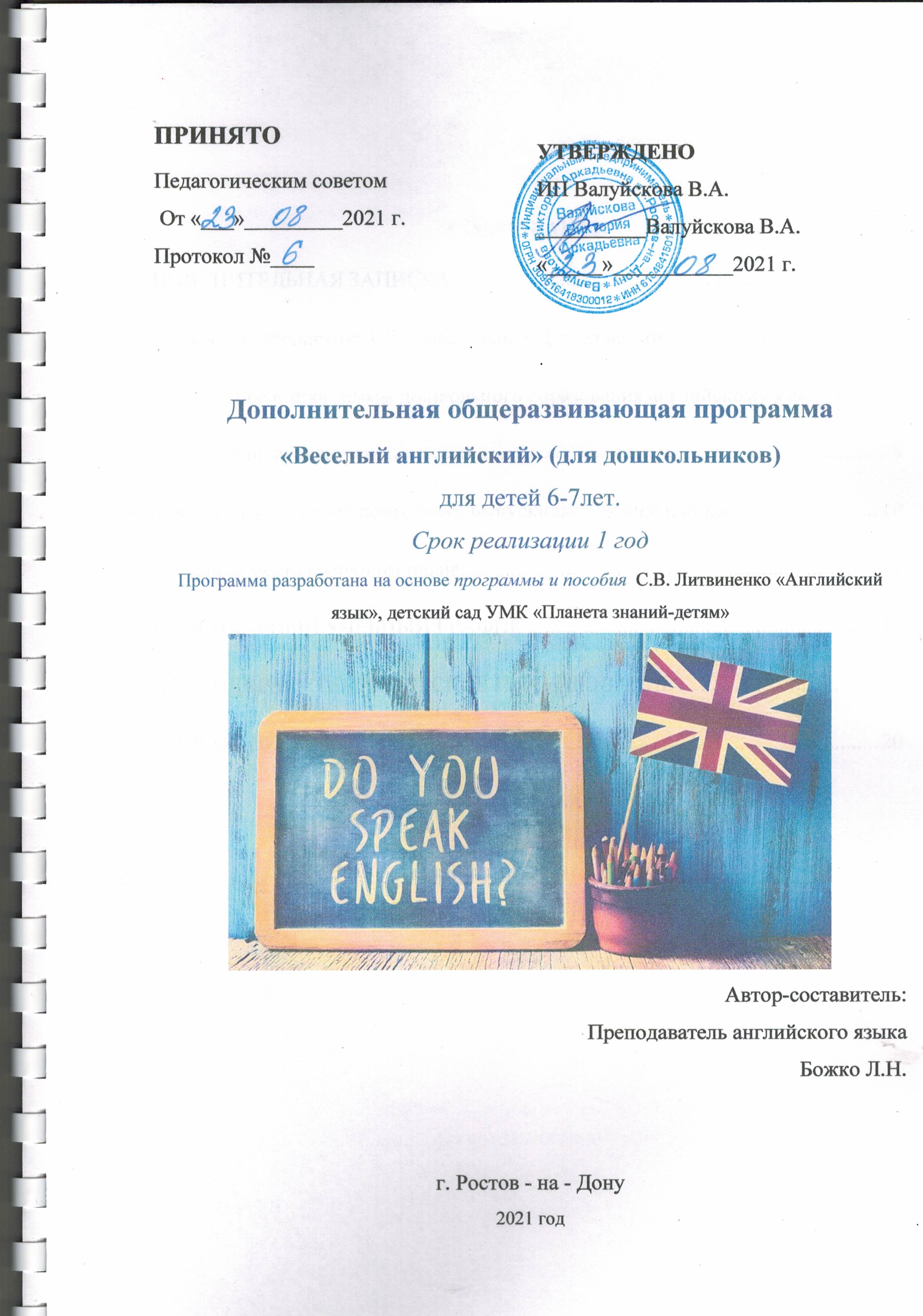                             ПОЯСНИТЕЛЬНАЯ ЗАПИСКАНастоящая программа «Веселый английский» является результатом совместной работы педагогов объединения «Планета знаний-детям» С.В. Литвиненко, О.В. Чиндилова, И. А. Дядюнова на базе обобщенного опыта преподавания английского языка.   Образовательный процесс опирается на новейшие учебно-методические комплексы, подобранные специально с учетом возрастных и индивидуальных способностей учащихся.Английский язык в современную эпоху стал языком международного общения. Он получил широкое распространение во всем мире. Это язык всех областей человеческого общения: деловых, научных и политических встреч, семинаров и симпозиумов, молодежных, экологических объединений и движений в защиту мира.       Возможности иностранного языка как учебного предмета в реализации стратегической направленности детского сада на развитие личности поистине уникальны. Известно, что дошкольный возраст является благоприятным для усвоения иностранного языка, так как у маленького ребёнка прекрасно развита долговременная память. Ребёнок способен к более или менее продолжительной концентрации внимания, у него появляется способность к целенаправленной деятельности, он овладевает достаточным лексическим запасом и запасом речевых моделей для удовлетворения своих коммуникативных нужд.  В процессе овладения новым средством общения у детей формируется правильное понимание языка как общественного явления, развиваются их интеллектуальные, речевые и эмоциональные способности.  В модернизации дошкольного образования раннее обучение иностранному языку имеет огромное значение и способствует формированию иноязычных коммуникативных умений ребенка старшего дошкольного возраста.  Иноязычные коммуникативные умения старшего дошкольника представляют собой способы владения средствами коммуникации на иностранном языке, обеспечивающие творческое межкультурное общение.  Формирование иноязычных коммуникативных умений на занятиях по иностранному языку в условиях дошкольной организации и направлено на решение следующих задач:осознание представлений об иностранном языке как средстве общения,позволяющем добиваться взаимопонимания с англоязычными людьми;развитие элементарных навыков устной речи на иностранном языке;расширение лингвистического кругозора дошкольников (овладениепервичной коммуникацией на втором языке);приобщение к культуре стран изучаемого языка; обеспечение коммуникативно-психологической адаптации детей к новомуязыковому миру для преодоления дальнейшего психологического барьера;формирование личностных качеств, эмоциональной сферы дошкольника,его внимания, памяти, мышления и воображения в процессе участия вигровой коммуникативной деятельности;   Иноязычные информационно-коммуникативные умения включают всебя:Фонетические иноязычные уменияЛексические иноязычные уменияГрамматические иноязычные умения      Овладение иностранным языком на элементарном уровне в детском саду выступает в качестве первой ступени в реализации стратегической цели учебного предмета «Иностранный язык». На данной ступени закладываются основы коммуникативной компетенции. Предлагаемая программа направлена на создание базы для дальнейшего изучения иностранного языка в начальной школе. В программе раскрываются содержание доступных и понятных сфер жизнедеятельности ребенка: знакомства, игрушки, животные, предметы быта, продукты питания. Освоение детьми английского материала осуществляется, в рамках ситуации общения. Общая характеристика образовательной деятельности.   Программа рассчитана на 1 год обучения. Частота проведения ОД максимально учтена и исходит из реальных потребностей и интересов дошкольников в общении и познании. Следует отметить, что цели и задачи данного курса формируются на уровне, доступном детям данного возраста, исходя из их речевых потребностей и возможностей.   Направленность. Предлагаемая программа по содержательной, тематической направленности является социально-педагогической; по функциональному предназначению – учебно-познавательной, по форме организации – групповой.
Построение дошкольного образования по нашей программе нацелено на достижение органического единства условий, обеспечивающих детям максимально полное, соответствующее возрасту развитие и одновременно полное эмоциональное благополучие и счастливую жизнь каждого ребенка.
  Уровень освоения. Содержание программы нацелено на формирование культуры творческой личности, на приобщение детей к культуре, традициям англичан, расширяет представления у детей о стране изучаемого языка, знакомит с английскими стихами и песнями, играми, в которые играют их зарубежные сверстники.  Актуальность: в связи с возрастающей учебной нагрузкой в начальной школе, с одной стороны, и заинтересованностью родителей в изучении их детьми английского языка с другой, а также исходя из заботы о здоровье ребенка, появилась необходимость в создании программы обучения английскому языку в раннем возрасте, которая позволит развить и сохранить интерес и мотивацию к изучению иностранных языков.
 Актуальность данной программы обусловлена также ее практической значимостью. Дети могут применить полученные знания и практический опыт, когда пойдут в 1  класс. К тому моменту у них будет сформировано главное – интерес к дальнейшему изучению английского языка, накоплен определенный объем знаний, что значительно облегчит освоение любой программы обучения английскому языку в начальной школе.  Педагогическая целесообразность состоит в создании благоприятных условий для максимального раскрытия индивидуального и творческого потенциала детей, выявление и развитие их лингвистических и специальных способностей с целью их дальнейшего самоопределения в образовательно-познавательном пространстве систем дополнительного образования.   Примерный план ОД:Приветствие;Речевая разминка;Повторение пройденного и введение нового лексического материал;Разминка с использованием подвижных игр;Активизация пройденного закрепление нового лексического материала;Разучивание стихов и рифмовок;Подведение итога.          Каждый вид ОД строится как вид общения, максимально приближенный к естественному. Особое внимание уделено фонетической стороне речи: произношение звуков, овладение основными типами интонации в английском языке.   Каждое ОД курса имеет свою структуру. Начинается с обычного приветствия на английском языке, которое постепенно запоминается детьми. Затем проводиться речевая разминка. Это либо стихотворение, либо песенка на английском языке. В основной части занятия в игре с куклами и другими игрушками дети знакомятся с речевыми образцами и закрепляют их. В конце занятия ребята вспоминают, чему научились и повторяют песенку или, стих речевой разминки. Затем следует прощание на английском языке. Для работы на уроке используется мультимедийные приложения, обучающие компьютерные программы, аудиоприложения с записями стихов и песен на английском языке.   Принципы работы:Обязательно использовать различные средства поощрения (вербальные, материальные);Формировать у детей положительный образ учителя, что повышает рефлексивные способности ребенка;Системно вводить лексику: Первое занятие 4 – 6 слов. Второе занятие – закрепление;Последующие занятия – активизация с использованием речевых конструкций + 3–4 новых слова;Учитывать кратковременную память детей на данном этапе развития, системно возвращаться к ранее пройденному материалу и включать его в последующие занятия;Обучать полным речевым структурам, что способствует развитию навыков говорения;Отдавать преимущественное предпочтение парному и групповому обучению. Это помогает установить благоприятный психологический климат и снимает языковые барьеры; Развивать быстроту реакции на команды и вопросы учителя.      Отличительные особенности данной программы от существующих и используемых в дошкольных учреждениях состоят в следующем.Вводится понятие и методический принцип «среды» в обучении дошкольников английскому языку. Это предполагает, что формы работы, обычно считающиеся факультативными и дополнительными к основной программе (игры, включая подвижные, работа с видеоматериалами) в данном случае являются составной частью самой программы и организуют языковое пространство использования английского языка детьми;Календарно-тематическое планирование материала для дошкольников составлено в соответствии с учебным планом образовательного учреждения в целом, а не только исходя из внутренней логики курса английского языка;Все занятия проводятся в игровой форме.Цели и задачи программы дошкольного образования английскому языкуЦель программы: воспитание и развитие личности посредством приобщения к культуре англоязычных стран;  ознакомление детей с несложной лексикой, доступной и соответствующей их уровню развития; введение элементарных языковых конструкций;привить детям желание изучать английский язык, создавая условия для формирования высокого уровня мотивации ребёнка-дошкольника к изучению английского; развитие лингвистических способностей дошкольников посредством активизации их творческой деятельности;Задачи программы:Образовательные: приобщить ребенка к самостоятельному решению коммуникативных задач на английском языке в рамках изученной тематики; формировать у воспитанников речевую, языковую, социокультурную компетенцию;  познакомить с элементарной диалогической и монологической речью;развивать элементарные языковые навыки и умения;  формировать умения понимать несложные команды учителя и реагировать на ряд элементарных вопросов; познакомить с основными звуками фонетического строя языка;  развивать языковую память (фотографическую, образную, графическую, словесную) и творческие способности; формировать навыки понимания элементарных языковых явлений и умения сопоставлять простые целостные конструкции как блок на родном языке в сравнении с изучаемым.Развивающие: развивать мышление, память, воображение, волю; расширять кругозор воспитанников;  формировать мотивацию к познанию и творчеству;  ознакомить с культурой, традициями и обычаями страны изучаемого языка; развивать фонематический слух; Воспитывающие: воспитывать уважение к образу жизни людей страны изучаемого языка;  воспитывать чувство толерантности;  развивать умения и навыки работы в  группе (14–16 человек)    Важно помнить, что познание мира, неродного языка в детском возрасте чаще всего происходит в игровой ситуации. Игра - это главный мотивационный двигатель ребенка, тот методический инструмент, который обеспечивает готовность к общению на языке. «Влияние игры очень многосторонне. Переоценить её развивающее значение невозможно (Д. Элысонин). Поэтому именно игровая методика определяет основной принцип обучения иностранному языку в детском садуСодержание программы   При выборе тематики, лексико-грамматических конструкций учитываются уровень развития детей, их мотивация и интересы, а также соотнесенность с учебными планами по развитию познавательных способностей и речи на русском языке в детском саду.  Общение дошкольников на иностранном языке осуществляется в рамках следующей тематике:Introduce yourself (what’s your name? How old are you?).My toys.Colours.Numbers 1-10.Food (vegetables, fruits and so on).Animals (farm animals, domestic animals, forest animals).The family.The body (describing people).Furniture at home (kitchen, Living, room, bedroom).In the town.In the park.Sport.Days of the week.Transport.In the forest (different trees, flowers, berries).Seasons.Daily routing (what do you do in the morning, evening…). Verbs, Adjectives, Nouns.Clothes (what do you wear in different seasons? At home?).    Педагог использует следующие виды работы: Работа над произношением: рифмовки, стихотворения, песенкиРабота с игрушкой: диалог с игрушкой, описание игрушки Работа с картинкой: описание картинки, игра “Что исчезло», «Найди картинку” Разучивание стихов и песен, конкурс стиховИнсценировка коротких рассказов и пьес. Подвижные игры.  Спокойные игры. Творческие игры.Воспроизведение ситуативных диалогов   В процессе НОД дети сидят или стоят полукругом, или кругом, как можно ближе к педагогу, что помогает им хорошо видеть и слышать педагога и создает теплый психологический климат, а также позволяет быстро менять виды деятельности.   В результате работы развиваются следующие языковые знания и навыки:Произносительная сторона речи: навыки адекватного произношения и различения на слух всех звуков изучаемого иностранного языка, соблюдения ударения и интонации в словах и фразах, ритмико-интонационные навыки произношения различных типов предложений, выражение чувств и эмоций. Лексическая сторона речи: навыки распознания и употребления в речи лексических единиц, в рамках тематики дошкольного учреждения, наиболее распространённых устойчивых словосочетаний, оценочной лексики, реплик-клише речевого этикета, характерных для культуры стран изучаемого языка.Грамматическая сторона речи: признаки глаголов в наиболее употребительных временных формах, модальных глаголов, существительных, артиклей, относительных, неопределённых/неопределённо-личных местоимений, прилагательных, наречий, предлогов, количественных и порядковых числительных. Навыки распознания и употребления в речиТребования к уровню подготовки выпускников-дошкольников В результате изучения иностранного языка дошкольник должен: Знать/понимать основные значения изученных лексических единиц (слов, словосочетаний); интонацию различных коммуникативных типов предложения;признаки изученных грамматических явлений (видовременных форм глаголов, модальных глаголов, артиклей, существительных, местоимений, числительных, предлогов); основные нормы речевого этикета, принятые в стране изучаемого языка;  роль владения иностранными языками в современном мире; особенности образа жизни, быта, культуры стран изучаемого языка (всемирно известные герои художественных детских произведений; известные достопримечательности), сходство и различия в традициях своей страны и стран изучаемого языка.  начинать, вести/поддерживать и заканчивать беседу в стандартных ситуациях общения, соблюдая нормы речевого этикета; рассказывать о себе, своей семье, друзьях, своих интересах и планах на будущее, сообщать краткие сведения о своем городе/селе, своей стране и стране изучаемого языка;  делать краткие сообщения, описывать события/явления (в рамках изученных тем); понимать основное содержание коротких, несложных аутентичных прагматических текстов (прогноз погоды, мультфильмы) и выявлять значимую информацию; понимать основное содержание несложных аутентичных текстов, относящихся к разным коммуникативным типам речи (сообщение, рассказ); Использовать приобретенные знания и умения в практической деятельности и повседневной жизни для:  социальной адаптации; достижения взаимопонимания в процессе устного общения с носителями иностранного языка, установления в доступных пределах межличностных и межкультурных контактов; приобщения к ценностям мировой культуры через иноязычные источники информации (в том числе мультимедийные).Описание места в учебном планеОбразовательная деятельность в соответствии с программой проводятся 2 раза в неделю. Продолжительность ОД в соответствии с требованиями СанПиН2.4.1.3049-13 устанавливается в пределах:30 минут для дошкольников 6-7 лет.Количество ОД в месяц – 8 в год – 72 (при 9 учебных месяцах в году).    Предусматривает 2-х кратное проведение непосредственной образовательной деятельности в неделю. Но их количество, последовательность и тематика могут варьироваться с учетом праздников , периода подготовки к Новому году и диагностики детей. КАЛЕНДАРНЫЙ УЧЕБНЫЙ ГРАФИККАЛЕНДАРНО- ТЕМАТИЧЕСКОЕ ПЛАНИРОВАНИЕ ПО КУРСУ  «Веселый английский» по программе«Английский язык для детей 6-7  лет» (Автор: С.В. Литвиненко)2021 – 2022 уч.год.СПИСОК ЛИТЕРАТУРЫЛитвиненко, С.В.  Английский язык, детский сад 6-7 лет. Пособие является составной частью УМК «Планета знаний-детям».-М.: АСТ: Астрель, 2015-46с.Астафьева, М. Д. Игры для детей, изучающих английский язык. Сборникигр для детей 6-7 лет. - М.: Мозайка-Синтез, 2007. – 64с.Гризик, Т.И. Развитие речи детей 5-6 лет: методическое пособие длявоспитателей дошкольных образовательных учреждений. Издание 1-е. – М.:Просвещение, 2007. -224с.Евдокимова, Е. С. Детский сад и семья: Методика работы с родителями.Пособие для педагогов и родителей/ Е. С. Евдокимова, Н. В. Додокина, Е. А.Кудрявцева. – М.: Мозайка-Синтез, 2007. – 144с.Евсеева, М.Н. Программа обучения английскому языку детей дошкольного возраста. - Панорама, 2006. - 128с.Зверева, О. Л. Общение педагогов с родителями в ДОУ: методическийаспект/ О. Л. Зверева, Т. В. Кротова. – М.: ТЦ Сфера, 2007.Куликова, О.Л. Структура коммуникативных умений детей 5–7 лет / О.Л.Куликова // Актуальные вопросы современного образования: сборникматериалов Междун. научн. конфер. – Ставрополь: Тираж, 2013. – С. 44-53.Куликова, О. Л. Формирование коммуникативных умений у детей 5-7 лет в музыкально-игровой деятельности: автореф. дис….канд.пед.наук: 13.00.01/Куликова Ольга Леонидовна. - Ярославль, 2013. [Электронныйресурс]. Режим доступа:http://discollection.ru/article/24092013_132192_kulikovaКулиш, В. Г. Занимательный английский для детей. Сказки, загадки,увлекательные истории. – Донецк: Сталкер, 2001. - 320с.Лашкова, Л. Формирование коммуникативных качеств у детей старшегодошкольного возраста/ Л. Лашкова //Дошкольное воспитание. - 2009. №3. –С.34-39.Мудрик, А. В. Общение в процессе воспитания.- М: Педагогическоеобщество России, 2001.- 320 с.Негневицкая, Е. И. Язык и дети/ Е. И. Негневицкая, А. М. Шахнарович.– М.: Наука, 1981. - 111 c.Никитенко, З. Н. Концептуальные основы развивающего иноязычногообразования в начальной школе: монография. – М.: МПГУ, 2011. – 192с.                                                                                         ПриложениеИгра-простой и близкий человеку способом познания окружающей действительности, является наиболее естественным и доступным путём к овладению теми или иными знаниями, умениями, навыками.  «Принеси игрушку»Цель игры: повторение и закрепление лексических единиц по пройденной теме.Ход игры: В комнате раскладываются разные предметы и игрушки.Педагог просит детей принести ему какую-либо вещь, называя ее на английском языке. Кто первым из детей ее найдет и принесет - выигрывает.«Хлопаем или топаем»Цель игры: повторение и закрепление лексических единиц по пройденной теме.Ход игры: Преподаватель показывает уже знакомые детям рисунки членов семьи и называет при этом «He is father», если сказанное соответствуетизображению – дети хлопают в ладоши, если нет – дети топают.«Украсим торт»Цель игры: повторение и закрепление лексических единиц по пройденной теме.Ход игры:Дети вспоминают названия фруктов, ягод (овощей), готовя иукрашая торт (рисуют, разукрашивают картинки и приклеивают их на ватман в форме торта). При этом употребляются фразы: Decorate the cake. Choose the fruit you like. Do you like cherries? Do you like strawberries? Do you like cranberries? I like cherries. I don’t like strawberries (Укрась торт. Выбери фрукты, которые ты любишь. Ты любишь вишню? Ты любишь клубнику? Ты любишь клюкву? Я люблю вишню. Я не люблю клубнику). По желанию торт можно заменить приготовлением супа, любимого блюда или сервировкой стола.«Съедобное-несъедобное»Цель игры: повторение и закрепление лексических единиц по пройденной теме.Ход игры: Водящий бросает мяч одному из игроков, и если онназывает съедобное – мячик надо поймать, если несъедобное – нет.«Собираем урожай»Цель игры: повторение и закрепление лексических единиц по пройденной теме.Ход игры:Дети делятся на команды. Двое ребят из каждойкоманды получают корзинку. На столике лежат перемешанные овощи и фрукты. Ребенку первой команды нужно собрать овощи, а ребенку второй команды-фрукты. Затем остальные члены команды должны назвать по-английски собранный «урожай». По окончании игры оценивается скорость и правильное называние продуктов.«Продавец»Цель игры: повторение и закрепление лексических единиц по пройденной теме.Ход игры:Каждому ребёнку предлагается выступить в роли продавца ипрорекламировать товар в его магазине , назвав верное количество продуктов, используя структуру «I have..».«Happy birthday!»Цель игры: повторение и закрепление лексических единиц по пройденной теме, развитие диалогических навыков.Ход игры:Дети называют, в какое время года у них день рождение. Затемразбиваются на пары и поздравляют друг друга с днем рождения («Happy birthday,Sasha»). В дополнение можно дать задание: помочь маме составить и украсить меню на свой день рождение, чтобы все друзья остались довольны (меню дети рисуют и называют блюда по-английски).Игра в слова с игрушками.Цель игры: повторение грамматической конструкции и лексических единиц по теме «Животные». Ход игры: Ведущий раздает детям игрушки животных и говорит, чтооно умеет/не умеет что-то делать (It can/not run. It can/not jump), а дети, у кого в руках заданное животное поднимают его вверх.Игра «Тук-Тук»Цель игры: развитие диалогической речи, повторение лексических материалов Ход игры: Ребенок выходит за дверь и стучится -педагог открывает, при этомдошкольник здоровается «Good morning, Ксения Юрьевна», следующий ребёнок при входе здоровается с тем, кто вошёл до него «Hello, Дима» и т.д.).«Узнай соседа»Цель игры: развитие диалогической речи, повторение лексических единиц. Ход игры: Дети встают в круг и надевают маски.Взглянув на соседа, ребёнок должен догадаться, кто из его друзей скрывается под маской, и поздороваться с ним:«Hello, Миша», а тот – ответить: «Hi, Максим».«Угадай кто?» Цель игры: развитие диалогической речи и повторение лексических единиц.Ход игры:Один из детей становится спиной к остальным. Дети по очередиздороваются с ведущим: «Hello, Рома». Ведущий должен угадать, кто с ним поздоровался и дать ответ: «Hi, Саша». Ведущий меняется, если не угадает голос того, кто с ним поздоровался.«Придумай имя».Цель игры: развитие диалогической речи и повторение лексических единиц.Ход игры:Дети представляются, придумав себе разные имена: «Hello! Myname is Tom»«Волшебный микрофон» Цель игры: повторение лексических единиц и грамматических конструкций, развитие навыков речи.Ход игры:С помощью куклы (персонажа мультфильма, зверей и т.п.) педагог раздаёт детям игрушечные микрофоны (или с одним микрофоном) и общается с каждым ребёнком: Hello.- Hi.- What is your name?/ Who are you?- My name is .../ I am …- Good bye, ...- Bye.«Отгадай» Цель игры: повторение лексических единиц и грамматических конструкций, развитие навыков речи.Ход игры:Ведущий придумывает, из какой он страны и как его зовут. Ребятаотгадывают, задавая вопросы: «Are you from…?», «Are you…?». Ведущий отвечает. Отгадавший ребенок становится водящим.«Куклы знакомятся»Цель игры: развитие диалогической речи.Ход игры:У каждого играющего кукла. У водящего большая кукла, которая знакомится с остальными.«Сфотографируй меня» Цель игры: закрепление лексических единиц, развитие диалогической речи.Ход игры:Дети фотографируют друг друга игрушечным фотоаппаратом, используя лексику: «Stand up!, Smile!, Sit down!, Say cheese!».«Найди лишнее слово»Цель игры: развитие логических навыков, повторение лексических единиц.Ход игры:Из имеющегося запаса слов преподаватель называет три -четыре, связанных логически (местом нахождения, общим понятием и т. д.) и одно лишнее, логически не связанное.Например: a table, a chair, a car, a desk, a cake, a cup, an egg, an apple.Возможна и обратная задача: предлагаем ребятам придумать связанные по смыслу 3-4 слова и "спрятать" среди них одно чужое.«Эхо»Цель игры: повторение лексических единиц.Ход игры: Повторение детьми за педагогом лексики занятия.«Противоположности»Цель игры: повторение лексических единиц.Ход игры:Первый вариант: взрослый или ребёнок называет слово,д ругой ребёнок отвечает антонимом. Играть можно «перебрасываясь» только словами, а также, говоря слово, бросить мяч ребёнку, а он, поймав, бросает его обратно, называя вэто время антоним. Если играют несколько ребят, мяч передаётся по кругу: поймав и назвав антоним, ребёнок говорит новое слово и кидает мяч следующему, который отвечает антонимом и в свою очередь придумывает следующее слово.Например: day - night, tall - short, up - down, open - close, slowly - fast.«Нарисуй человечка»Цель игры: развитие творческих способностей, повторение лексических единицХод игры:Дети рисуют человечка (или пару) на любое из изученныхприлагательных. «There is …»Цель игры: закрепление Л.Е .и грамматического материала по теме «Оборот There is …»Ход игры:Группа делится на две команды. Учитель складывает в коробку предметы, названия которых известны школьникам. После этого члены команд по очереди называют по-английски эти предметы.P1: There is a book in the box.P2: There is a pencil in the box.P3: There is a pen in the box.P4: There is a bau in the box. И так далее…
Выигрывает команда, назвавшая большее количество предметов.Where is the…?Цель игры: закрепление Л.Е. и грамматического материала Ход игры :
Учитель дает первой команде картинку (например, по теме "Классная комната") и предлагает ребятам в течении двух-трех минут внимательно ее рассмотреть.
Затем он передает картинку членам второй команды, которая задает вопросы своим противникам. Например:How many desks are there in the classroom?Where is the chair?What things do you see on the desk?Where is the book?
После ответов на вопросы, правильность которых контролируются членами второй команды, картинка вывешивается снова, и члены второй команды описывают ее.«Цифры».Цель игры: повторение Л.Е. по теме «Цифры».                                                                                                               Ход игры:                                                                                                                                                 Конкурс на знание цифр (1-10). Вся команда показывает цифру, названную учителем.
По одному ученику из каждой команды выходят к доске и показывают, названную учителем цифру, или называют по-английски, произнесенную преподавателем по-русски цифру.«Конкурс слов».Цель игры: закрепление Л.Е.                                                                                                                       Ход игры:                                                                                                                                                     Например, слова по теме «животные». Игрушки лежат в непрозрачном пакете. Ученик, на ощупь угадывая, какую игрушку он держит в руке, говорит: “I have a cat или It is a dog.” Затем он показывает игрушку остальным. Достает игрушку до тех пор, пока не ошибется. Тоже самое делает ученик из другой команды. Количество игрушек совпадает с количеством баллов.«Сходное или различное»Цель игры: активизация совместной речевой деятельности, тренировка навыков и умений выражения в иноязычной речи сходства и различий.                                                                            Ход игры:                                                                                                                                    Участники образуют пары. Им вручаются карточки с картинками. Показывать карточки друг другу нельзя. Работая в парах, играющие задают вопросы друг другу, чтобы выяснить, какие картинки на их карточках являются общими, а какие различными. Обсудив по три картинки, играющие меняются местами и продолжают работу с другими партнёрами. Раздаточный материал можно варьировать, используя вместо картинок синонимичные и антонимичные слова, предложения и т.д.
«Ноев ковчег».Цель игры: практика дискуссии.                                                                                                                 Ход игры:                                                                                                                                  Играющим напоминается миф о Ноевом ковчеге и предлагается составить перечень того, что необходимо сохранить для будущих поколений (животные, растения, произведения искусства и литературы, предметы материальной культуры и техники и т.п.), и обсудить этот перечень. «Дорожка из слов»Цель игры: повторение и закрепление лексических единиц по пройденной теме.Ход игры:На ковре раскладываются карточки друг за другом, с небольшими промежутками. Ребёнок идёт по «дорожке», называя все слова.«Правда или ложь?»Цель игры: повторение грамматической конструкции, повторение и закрепление лексических единиц по пройденной теме.Ход игры:Игру можно проводить с мячом. Водящий кидает мяч любомуиз игроков и называет словосочетание, задавая вопрос: «Is it true or not?» Игрок ловит мяч и отвечает: «Yes, it’s true», либо «No, it’s not true». Затем он становится водящим и кидает мяч следующему игроку.Например:Yellow  pigOrange bear Brown monkey№ п/п№ п/пНаименованиедисциплиныВремя проведения занятияФормаКол-во Учебных часов(академ.)Место проведения11Веселый английский 16.15-16.40(понедельник, среда)Групповая;индивидуальная72Групповая комнатаМаксимальный объем нагрузки на одном занятии Максимальный объем нагрузки на одном занятии Максимальный объем нагрузки на одном занятии Максимальный объем нагрузки на одном занятии Максимальный объем нагрузки на одном занятии 30 минутМаксимальный объем нагрузки в неделюМаксимальный объем нагрузки в неделюМаксимальный объем нагрузки в неделюМаксимальный объем нагрузки в неделюМаксимальный объем нагрузки в неделю60 минут (1 час)Максимальный объем нагрузки в месяцМаксимальный объем нагрузки в месяцМаксимальный объем нагрузки в месяцМаксимальный объем нагрузки в месяцМаксимальный объем нагрузки в месяц240 минут(4 часа)№Тема урокаЛексический материалГрамматический материал1Hello! I’m glad to see you.Hello, name, glad, see, you, old, thank you, good bye, fine.What’s your name? How old are you? How are you? I’m fine, thank you.2The Family.Daddy, mummy, grandad, grandma, a girl, a boy.Who is this? This is…? I have …3The Body.Hand, arm, shoulder, knee, feet, toes, leg, stomach, finger.Where is the…? It is here… I have…4The Face.Nose, mouth, ear, eye, head, hear. Where is the…? It is here… I have…5The Body. The Face.Hand, arm, shoulder, knee, feet, toes, leg, stomach, finger, mouth, ear, eye, head, hear.Where is the…? It is here… I have… How many… have you got?6At Home.Table, chair, bed, bedside table, wardrobe, shelf, TV, toilet, bath, sofa.Where is the…? It is here… I have… There is/are…7At Home.Mirror, picture, computer, carpet, vase, curtain, alarm clock.Where is the…? It is here… I have… There is/are…8My Home. Tell about your home. Mirror, picture, computer, carpet, vase, curtain, alarm clock, chair, bed, bedside table, wardrobe, shelf, TV, toilet, bath, sofa.Where is the…? It is here… I have… There is/are…9Food.Juice, water, tea, cake, ice-cream, meat, fish, egg, milk, yoghurt, cheese, butter.What do you like? I like… Do you like…? Yes/ I do/ No I don’t10Food. Vegetables. Fruits.  Bananas, apples, peaches, grapes, cucumbers, peppers, salad,  tomatoes.What do you like? I like… Do you like…? Yes/ I do/ No I don’t11Food. I Like to eat.Soup, bread, rice, pasta, повторение лексических единиц по теме «Food».What is your favorite food? What is your favorite drink?12Autumn. Seasons. Weather. Rainy, cloudy, windy, leaves change colours, leaves fall down.What is the weather like in autumn? It is … in autumn.13Time of the Day. Morning, afternoon, evening, night, in, play, sleep, run, read, draw, dance.What do you do in the…? In the… I…14My Daily Routine.Morning, afternoon, evening, night, in, play, sleep, run, read, draw, dance.What do you do in the…? In the… I…15Autumn. Clothes.Coat, raincoat, gloves, jumper, boots, umbrella. What do you need in autumn? I need… 16My Menu. Eat, breakfast, lunch, dinner, supper, повторение лексических единиц по теме «Food»For breakfast/lunch/dinner/supper I eat…17Autumn. Clothes.Coat, raincoat, gloves, jumper, boots, umbrella. What clothes do you wear in autumn? I wear… in autumn.18What are they doing?Washing, drinking, cooking, getting dressed, eating, sleeping.What is the boy/girl doing? He/she is…19What are they doing?Drawing, playing, watching, dancing, singing, reading, running.What is the boy/girl doing? He/she is…20Days of the Week. Monday. With Friends.Monday, with,повторение лексических единиц по теме «Toys».What is your favorite toy? My favorite toy is…21Days of the Week. Monday. Clothes. Colours.  повторение лексических единиц по теме  «Colours»,«Clothes»,«Toys».What is the boy/girl wearing? The boy/girl is wearing… What colour is the…? It is … What is your favorite toy?22Autumn. Seasons. Weather. Rainy, cloudy, windy, leaves change colours, leaves fall down.What is the weather like in autumn? It is … in autumn.23What are they doing?Повторение глаголов действия в Present Continuous. What is the girl/boy doing? The girl/boy is…24Days of the Week. Tuesday. In the Town.Supermarket, market, café, zoo, pre-school, playground, sport center.What is this? This is…25Days of the Week. Tuesday. Transport. Road, car, bus, train, bicycle(bike).What is your favourite type of transport? My favourite type of transport is…26Days of the Week. Wednesday .Roundabout, swing, slide, seesaw, sandpit, skipping rope, tree, bush, flower.What do you like to do? I like to…27Days of the Week. Wednesday. In the pre-school. Pencil, pen, scissors, glue, picture, clock.What do you like to do? I like to… What is this? This is…28Inside or outdoor Roundabout, swing, slide, seesaw, sandpit, skipping rope, tree, bush, flower, pencil, pen, scissors, glue, picture, clock.Where is the… inside or outdoor? It is…29Winter. Weather.Snowy, cold, freezing, hailing, bare trees.What is the weather like in winter? It is…in winter.30Winter clothes.Fur coat, hat, scarf, mittens, winter coat, boots.What clothes do you wear in winter? I wear… in winter.31Days of the Week. Thursday. Badminton, tennis, gymnastics, football, sport. What do you like? I like… Do you like tennis/football…?32Thursday. In the Sport Centre.Swimming, running, playing, ice-skating. What is your favourite type of sport? My favourite type of sport is…33Animals (Farm, pets, wild).Horse, crocodile, cow, pig, cat, dog, hen, parrot, duck, lion, zebra, tiger.Who is wild/domestic/farm animal? 34Christmas. Christmas tree, Father Christmas, card, presents, lights, doll, dinosaur.Let’s sing a song. Let’s dance and have fun. I want to tell you a poem.35New Year. Christmas tree, Father Christmas, card, presents, lights, doll, dinosaur.What is this? This is… I see… I want for present…36Days of the Week. Friday. Spoon, fork, knife, plate, cup, saucer, pan, frying pan.What is this? This is…37Friday. Helping your Mum and Dad.Washing machine, vacuum cleaner, computer, table, mobile phone. Can I help you? May I… I can...38Opposites. Adjectives .Big-small, new-old, happy-sad, hot-cold.What is this? This is…It is bid/hot/small…He/she is sad/happy.39Days of the Week. Saturday. House, shed, vegetable patch, field, forest, tractor. What do you like in the village? I like…in the village. 40Saturday. In the Village.House, shed, vegetable patch, field, forest, tractor.Where do you go on Saturday? What is this? This is…41Winter. Weather.Snowy, cold, freezing, hailing, bare trees.What is the weather like in winter? It is…in winter.42Days of the Week. Sunday. In the Forest.Tree, bush, berries, flower, grass, river, to have a picnic.What do you like to do on Sunday? I like to…43Forest Animal.Rabbit, fox, wolf, bear, squirrel, hedgehog.What is this? This is… Do you like the…? What is your favourite animal?44Seasons. Winter, spring, summer, autumn.What is your favourite season? My favourite season is…45The family.Cousin, aunt, uncle, mother, father, sister, brother.Who is this? This is…What is his name? His name is…46Describing people. Blond/brown/black/red/grey hair, blue/brown/green/dark eyes, tall, short, young, old, average height.The boy/girl has…What colour is girl’s/boy’s … He/she is…47My Family. Mother, father, uncle, aunt, cousin, my.I have… He/she has …48My Body.Head, hair, arm, shoulder, knee, feet, toes, leg, stomach, finger.How many … have you got? I have…49Daily Routine. In the Morning.Get up, wash the face, eat, breakfast, get dressed, go to school, have lessons.What do you do in the morning? What does the boy do in the morning?50Daily Routine. In the afternoon.Write, run in the stadium, go back home, eat lunch, play in the playground, do the homework.What does the boy/girl do in the morning? What do you do in the afternoon?51-52Daily Routine. In the Evening.Sing, dance, swim, play computer games, watch TV, eat dinner, go to bed, sleep.What does the boy/girl do in the morning? What do you do in the evening?53My Daily Routine.Повторение лексических единиц по теме  «Daily Routine».What do you do in the morning/afternoon/evening?54Spring. Weather. Warmer, the snow melt, baby animals, grass, green leaves.What is the weather like in spring? It is…55Spring. Clothes. Coat, wellington boots, trainers, jeans, tracksuit. What clothes do you wear in spring? In spring I wear…56-57Days of the week. Monday and Tuesday.Play the piano, play football, ride a bike, draw.What do you do on Monday/Tuesday? What does he/she do on Monday/Tuesday?58Days of the week. Wednesday and Thursday. Do ice-skating, do gymnastics, play with friends, play tennis.What do you do on Wednesday/Thursday? What does he/she do on Wednesday/Thursday?59Days of the week. Friday and Saturday.Cook dinner, read a book, go shopping, play badminton.What do you do on Friday/Saturday? What does he/she do on Friday/Saturday?60Days of the week. Sunday. Watch a show, go travelling, have a picnic, visit your granny.What do you do on Sunday? What do they do on Sunday ?61-62Back to school. Classroom, hall, library, sport hall, dining hall, computer room, office, music room, toilet.What is this? This is… Where is the… It is…63School subjects. Music, Mathematics, Science, Reading, Art, Sport, Writing, Design and Technology, ITWhat subject do you want to study? I want to study…64Your  School Time-Table.Повторение лексических единиц по теме «School», «Days of the week»What lessons have you got on Monday/Thursday/Wednesday…?I have … on Monday/Thursday…65Harvest. Vegetables. Numbers 1-10.Tomatoes, cucumbers, peppers, cabbages, potatoes, carrots, numbers 1-10.What are these? These are… How many… are there? There is/are…66Harvest. Fruits.Bananas, apples, peaches, grapes, pears/ oranges/ plums, numbers 1-10.What is your favorite fruit? My favorite fruit is… How many… are there? There is/are…67Food.Milk, meat, yoghurt, cheese, a fish, a bread, cucumbers, tomatoes, peppers, soup, juice, cake.What is your favorite food? My favorite food is… Would you like some…? Yes, please/No, thank you.68Opposites. Adjectives .New-old, big-small, sad-happy, cold-hot, up-down, tall-short, fast-slow, hungry-full.What is this? This is…It is bid/hot/small…He/she is sad/happy.69-70Animals (wild, domestic, farm).Cat, horse, fish, pig, dog, goose, parrot, tortoise, cow, hen, duck, hamster, rabbit.What colour is the…? What is your favorite animal? 71Summer. Weather. Sunny, hot, dry, flower, berried, dress, shorts, T-shirt, skirt, shoes, sandals.What is the weather like in spring? It is…What clothes do you wear in summer? In summer I wear…72Summer Holidays. Повторение лексических единиц по теме «Sport», «Verbs», «Days of the Week»What do you like to do in summer? Do you like to swim/read/play football…